แบบการขอลงข้อมูลผ่าน WEB SITE  โรงพยาบาลสมเด็จพระสังฆราชองค์ที่ 19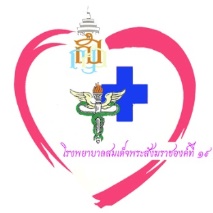 ข้อมูลที่จะลง WEB SITE เป็นข้อมูลประเภท                     ข้อมูลการจัดซื้อจัดจ้าง		การสมัครงาน		หัวข้อการประชุม อบรม		บริการทางการแพทย์ของโรงพยาบาล		อัตราค่าบริการ		การตรวจสอบสิทธิการรักษาของประชาชนก่อนการรับบริการ		ประวัติของ วิสัยทัศน์ พันธกิจ ของโรงพยาบาล		ความรู้ที่ให้กับประชาชน		ข่าวประชาสัมพันธ์กิจกรรมของโรงพยาบาล                     ข้อมูลการทบทวนผู้ป่วยของทีมต่างๆ		แนวปฏิบัติของทีมคร่อมสายงานต่างๆ		สถิติ ตัวชี้วัด ของโรงพยาบาล		เอกสารแบบฟอร์มเวชระเบียน	แบบฟอร์มของงานต่างๆ              อื่นๆ โปรดระบุ.....................................................................................................................2.  ข้อมูลที่นำมา		File POP UP              CD              อื่นๆ โปรดระบุ....................................... 3. ระยะเวลาในการวางข้อมูลไว้บน WEBSITE       1 สัปดาห์– 1เดือน           1 - 2 เดือน         ≥ 3-5เดือน          มากว่า1ปี       อื่นๆ โปรดระบุ............ 
ลงชื่อ ......................................................                  ลงชื่อ ..................................................................
              (ผู้ขอลงข้อมูล)                  ( ผู้ตรวจสอบข้อมูลหัวหน้าฝ่าย/ประธานทีมคร่อมสายงาน/หัวหน้างาน )                    ลงชื่อ ......................................................                  ลงชื่อ .............................................................               (หัวหน้ากลุ่มงานสารสนเทศทางการแพทย์)                    (เจ้าหน้าที่คอมพิวเตอร์ผู้ลงข้อมูล WEB SITE)                                 